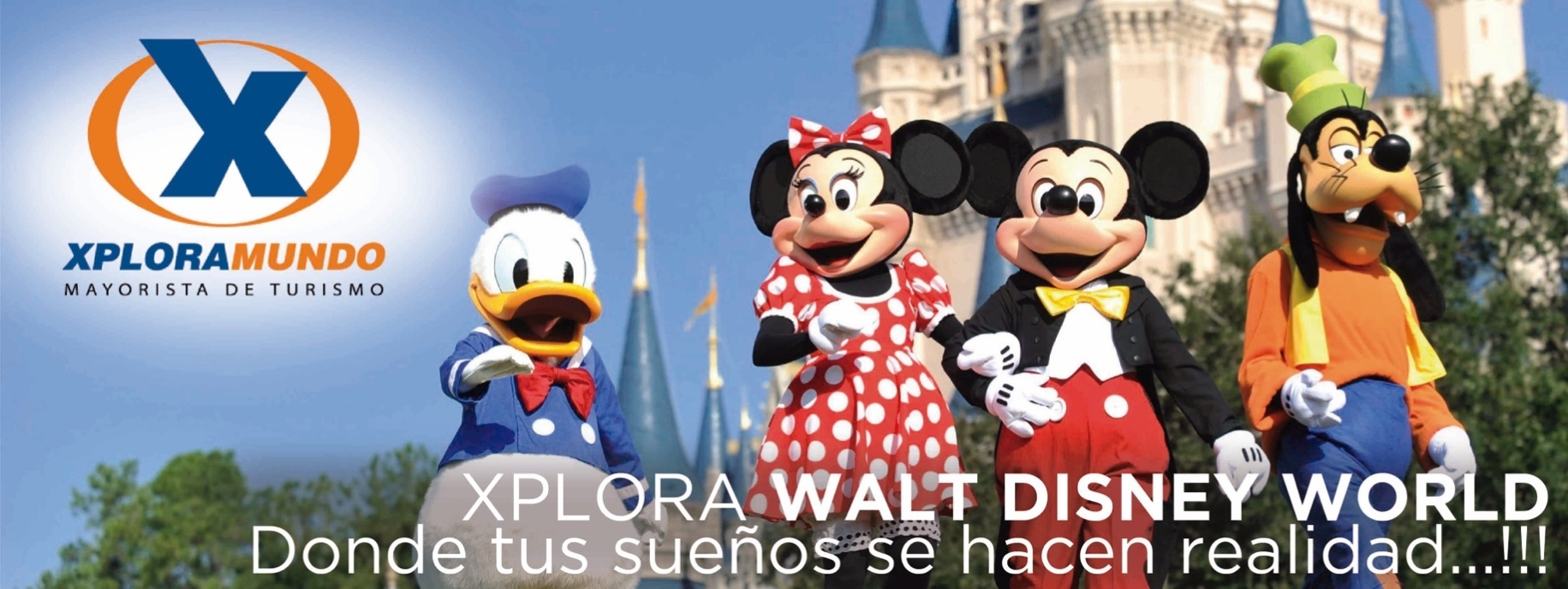 BLACK FRIDAY EN MIAMI04 Días / 03 Noches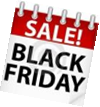 Vigencia: Del 27 al 30 de Noviembre, 2019PROGRAMA INCLUYE:Traslados en Miami: Aeropuerto/Hotel/ Aeropuerto, servicio regular.TRES (3) NOCHES de alojamiento en Hotel seleccionado en Miami.Desayunos en los hoteles que lo incluyan en sus tarifas y de acuerdo a la política de cada hotel participante.Visitas a:Un día (1) día de compras a Sawgrass Mills Mall en el Condado de Broward.Un día (1) de compras en Dolphin Mall.Impuestos Ecuatorianos: IVA e ISD.PRECIOS POR PERSONA EN US$.**APLICA UNICAMENTE PARA PAGO EN EFECTIVO, CHEQUE O TRANSFERENCIA**CONSULTE NUESTRO SISTEMA DE PAGO CON TARJETA DE CREDITONOTAS IMPORTANTES:Precio No incluye Ticket Aéreo.Precios sujetos a cambio de acuerdo a disponibilidad Precios válidos para las fechas indicadas y para la cantidad de pasajeros especificados.Esta cotización no garantiza espacios en habitación, una vez que se procede a realizar la reserva se confirmará y garantizará los espacios.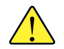 Favor notar que las tarifas no incluyen algunos gastos que deberán ser cubiertos por el pasajero directamente en el hotel, por ejemplo: RESORT FEE,  impuestos de la ciudad, estacionamiento, propinas, y otros.XPLORAMUNDO Cia. Ltda., no se hace responsable por estos gastos y no tiene control de su implementación.** Para nosotros es un placer servirle **HOTELSGLDBLTPLQUAJRCHRODEWAY INN DOWNTOWN (EX-RIVER PARK DOWNTOWN)6303342431939790SIXTY MIAMI BEACH960500361286143135CASABLANCA MIAMI BEACH1008524377298143135MIMOSA MIAMI BEACH8254323162539790